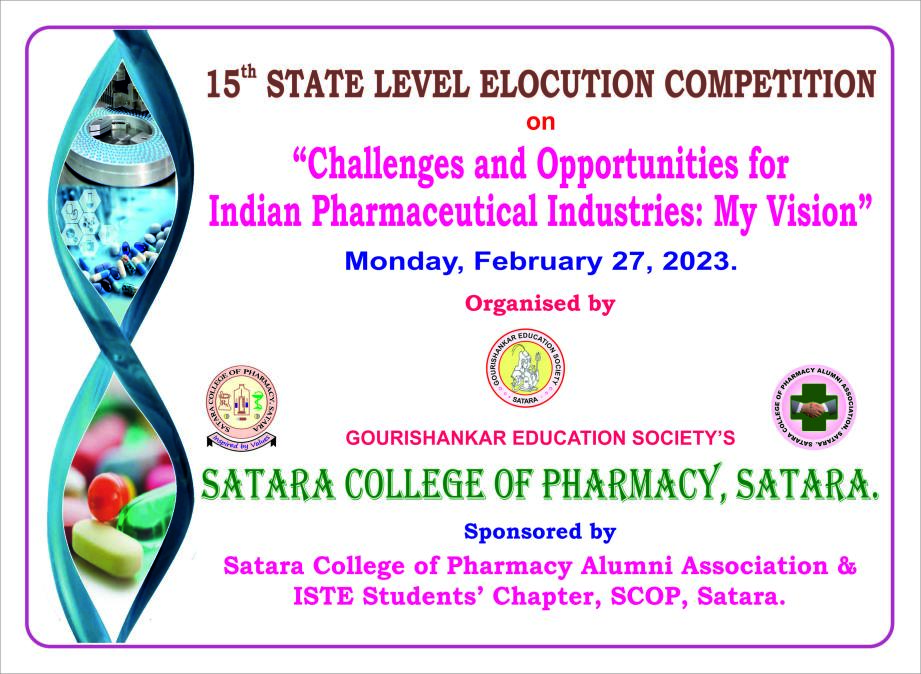 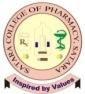 Satara College of Pharmacy Alumni Association, SataraScholarship/Research Assistance Application[Academic Year 20      - 20        ]Applicant Name: 									Class:                                                                            Gender:  M / F                                                     Birth Date: DD/MM/YYYYe-mail ID:Mobile No.:Address:Parent Name: 		1) Father-				2) Mother-Parent Qualification:Parent Occupation:Family Income:Academic Information:* Sequence of information should be SSC to last exam. Also give the information of entrance examinations. Add columns into table if required. Attach supportive documents.Participation in Co-curricular & Extra-curricular Activities:* Attach supportive documents.Social Contribution: _____________________________________________________________ ______________________________________________________________________________ ______________________________________________________________________________ ______________________________________________________________________________ ______________________________________________________________________________ Contribution willing to give for the development of college.______________________________________________________________________________ ______________________________________________________________________________ ______________________________________________________________________________ ______________________________________________________________________________ For Research AssistanceTitle of the project:Novelty of work:Expected outcome:Patentability of work:The above information provided is best to my knowledge Date:Place:											SignatureClassInstituteUniversity/BoardMarks%/CGPASr.No.Name of EventLevel (Institute/District/ State/National/ International)Event DateVenueParticipation/Award/Prize